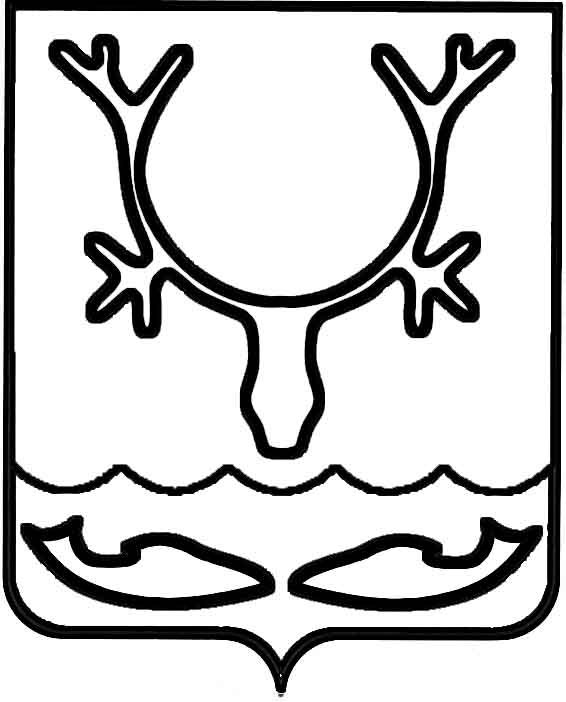 Администрация МО "Городской округ "Город Нарьян-Мар"ПОСТАНОВЛЕНИЕот “____” __________________ № ____________		г. Нарьян-МарВ соответствии со статьей 78 Бюджетного кодекса Российской Федерации, Федеральным законом от 06.10.2003 № 131-ФЗ "Об общих принципах организации местного самоуправления в Российской Федерации" Администрация МО "Городской округ "Город Нарьян-Мар"П О С Т А Н О В Л Я Е Т:Внести изменение в абзац второй пункта 4.6 Положения о порядке предоставления субсидий юридическим лицам и индивидуальным предпринимателям в целях возмещения недополученных доходов в связи с оказанием услуг по перевозке пассажиров автомобильным транспортом на муниципальных маршрутах, утвержденного постановлением Администрации МО "Городской округ "Город Нарьян-Мар" от 01.04.2016 № 369 (в ред. от 19.06.2017 № 667),  изложив его                          в следующей редакции:"Окончательный расчет за предыдущий год производится на основании расчета, представленного не позднее 1 февраля, следующего за отчетным годом,                     в пределах лимитов бюджетных обязательств текущего финансового года.".2.	Настоящее постановление вступает в силу со дня подписания и подлежит официальному опубликованию.2912.20171517О внесении изменения в Положение о порядке предоставления субсидий юридическим лицам          и индивидуальным предпринимателям в целях возмещения недополученных доходов в связи           с оказанием услуг по перевозке пассажиров автомобильным транспортом на муниципальных маршрутах, утвержденное постановлением Администрации МО "Городской округ "Город Нарьян-Мар" от 01.04.2016 № 369 Глава МО "Городской округ "Город Нарьян-Мар" О.О.Белак